ДИСТАНЦИОННОЕ ОБУЧЕНИЕ (неделя с 06.04 по 10.04)8А КЛАССАнглийский язык Гуляев Дмитрий СергеевичСвязь с учителем: задать вопросы, либо прислать домашнее задание можно по почте  dmitriy-gulyaev1@yandex.ru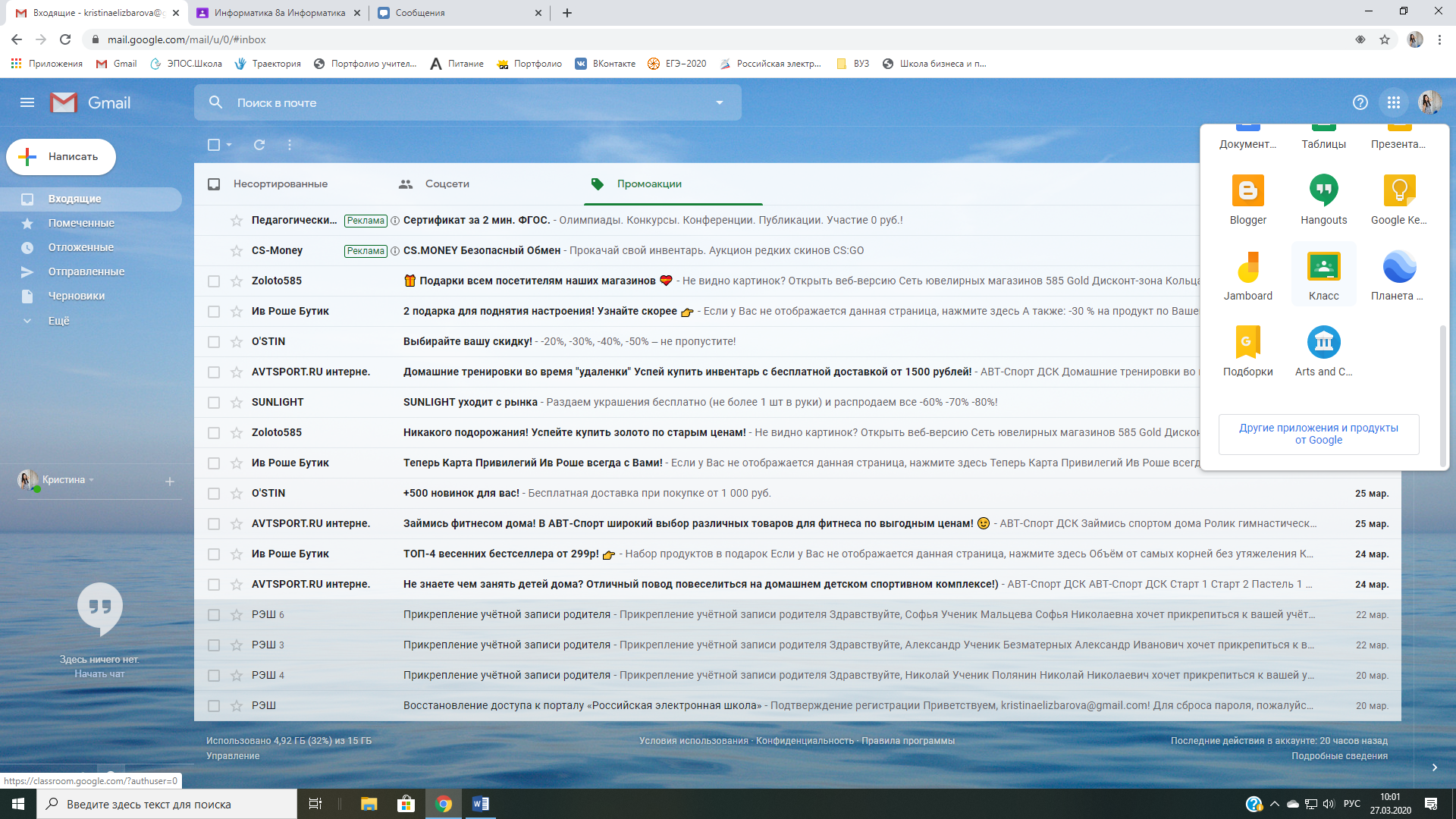 Рис. 1.МУЗЫКА (Водопьянова Ольга Михайловна)МУЗЫКА (Водопьянова Ольга Михайловна)МУЗЫКА (Водопьянова Ольга Михайловна)МУЗЫКА (Водопьянова Ольга Михайловна)№урокаТема урокаСодержаниеДомашнее задание1.Мюзикл «Призрак оперы» Э. УэбберПрочитать конспект урока — термины, понятия,  аудиофайлы,  тестовые задания — материалы расположены ЭПОС. Школа1. Выполнить тестовые задания2. Прослушать аудиофайлы.Связь с учителем:  прислать домашнее задание можно в ЭПОС. Школа в беседе.Связь с учителем:  прислать домашнее задание можно в ЭПОС. Школа в беседе.Связь с учителем:  прислать домашнее задание можно в ЭПОС. Школа в беседе.Связь с учителем:  прислать домашнее задание можно в ЭПОС. Школа в беседе.Английский  язык (Салмина Эрика Эмильевна )Английский  язык (Салмина Эрика Эмильевна )Английский  язык (Салмина Эрика Эмильевна )Английский  язык (Салмина Эрика Эмильевна )Тема урокаСодержаниеДомашнее заданиеСоветы по ЗОЖУчебник стр. 128Стр128 упр. 1 читать,  переводить, выучить пункты 1 2 4 6 7 8 9 Настоящее совершенно длительное времяУчебник стр. 129Стр. 129 упр. 2 письменно, переводить, упр. 2.3-  прочитать правило Работа с  текстом «День ожидания»Учебник стр. 130Стр. 130 правило (стр.191-192 подробнее) упр.  3.2 – сделать письменно. Сдать до 8 апреля.Связь с учителем: задать вопросы, либо прислать домашнее задание можно по почте erika.salmina@bk.ru   Связь с учителем: задать вопросы, либо прислать домашнее задание можно по почте erika.salmina@bk.ru   Связь с учителем: задать вопросы, либо прислать домашнее задание можно по почте erika.salmina@bk.ru   Связь с учителем: задать вопросы, либо прислать домашнее задание можно по почте erika.salmina@bk.ru   Биология (Чмыхова Маргарита Геннадьевна)Биология (Чмыхова Маргарита Геннадьевна)Биология (Чмыхова Маргарита Геннадьевна)Биология (Чмыхова Маргарита Геннадьевна)№урокаТема урокаСодержаниеДомашнее задание1.Рефлекс - основа нервной деятельностиСтр. 225-231 учебника1.Прочитать2.Торможение, его виды и значениеСтр. 231-234 учебника 1. Прочитать 2.Вопросы 2,3,7,9 стр.234(письменно). Сдать до 10.04Связь с учителем: задать вопросы, прислать домашнее задание можно в ЭПОС Школа, беседа, написать сообщение (нажать на скрепочку).Связь с учителем: задать вопросы, прислать домашнее задание можно в ЭПОС Школа, беседа, написать сообщение (нажать на скрепочку).Связь с учителем: задать вопросы, прислать домашнее задание можно в ЭПОС Школа, беседа, написать сообщение (нажать на скрепочку).Связь с учителем: задать вопросы, прислать домашнее задание можно в ЭПОС Школа, беседа, написать сообщение (нажать на скрепочку).Немецкий язык Ерогова Светлана АлександровнаНемецкий язык Ерогова Светлана АлександровнаНемецкий язык Ерогова Светлана АлександровнаНемецкий язык Ерогова Светлана АлександровнаТема урокаСодержаниеДомашнее заданиеМоя семья Просмотреть урокhttps://www.youtube.com/watch?v=b0IOo6wpw00https://www.youtube.com/watch?v=b0IOo6wpw00Записать  слова в словарь и выучить слова по теме «Семья».(сдать до 10.04)Связь с учителем: задать вопросы, либо прислать домашнее задание можно по почте serogova@inbox.ru  Связь с учителем: задать вопросы, либо прислать домашнее задание можно по почте serogova@inbox.ru  Связь с учителем: задать вопросы, либо прислать домашнее задание можно по почте serogova@inbox.ru  Связь с учителем: задать вопросы, либо прислать домашнее задание можно по почте serogova@inbox.ru  ОБЖ (Хасанова Елена Михайловна)ОБЖ (Хасанова Елена Михайловна)ОБЖ (Хасанова Елена Михайловна)ОБЖ (Хасанова Елена Михайловна)№урокаТема урокаСодержаниеДомашнее задание1.Эвакуация населения. Мероприятия по инженерной защите населения от чрезвычайных ситуациях.Параграфы 7.2, 7.3 учебникаИзучить материал учебника, выписать в тетрадь основные понятия.(сдать до 10.04)Связь с учителем: задать вопросы, либо прислать домашнее задание можно по почте lena-hasanova@mail.ru (либо в ВК, вайбере и т.д.)Связь с учителем: задать вопросы, либо прислать домашнее задание можно по почте lena-hasanova@mail.ru (либо в ВК, вайбере и т.д.)Связь с учителем: задать вопросы, либо прислать домашнее задание можно по почте lena-hasanova@mail.ru (либо в ВК, вайбере и т.д.)Связь с учителем: задать вопросы, либо прислать домашнее задание можно по почте lena-hasanova@mail.ru (либо в ВК, вайбере и т.д.)ФИЗИКА (Ганеева Эльвира Салаватовна)ФИЗИКА (Ганеева Эльвира Салаватовна)ФИЗИКА (Ганеева Эльвира Салаватовна)ФИЗИКА (Ганеева Эльвира Салаватовна)№урокаТема урокаСодержаниеДомашнее задание1.Работа и мощность электрического тока.Ссылка на доступ к видео-уроку  будет отправлена Никитиной Елизавете 30.03 в 9:001.Домашнее задание будет выслано 06.042.Тепловое действие тока. Закон Джоуля-Ленца.Параграф 52 (стр. 241-245). Прочитать,  законспектировать и просмотреть видеофрагменты https://www.youtube.com/watch?v=GGnFhHSCuAshttps://www.youtube.com/watch?v=xlDaZVQWbNA1. Домашнее задание будет выслано 08.04Связь с учителем: задать вопросы, либо прислать домашнее задание можно по почте gan237648@mail.ru, либо в ВК vk.com/elika669Связь с учителем: задать вопросы, либо прислать домашнее задание можно по почте gan237648@mail.ru, либо в ВК vk.com/elika669Связь с учителем: задать вопросы, либо прислать домашнее задание можно по почте gan237648@mail.ru, либо в ВК vk.com/elika669Связь с учителем: задать вопросы, либо прислать домашнее задание можно по почте gan237648@mail.ru, либо в ВК vk.com/elika669ФИЗИЧЕСКАЯ КУЛЬТУРА Пискунова Екатерина Павловна)ФИЗИЧЕСКАЯ КУЛЬТУРА Пискунова Екатерина Павловна)ФИЗИЧЕСКАЯ КУЛЬТУРА Пискунова Екатерина Павловна)ФИЗИЧЕСКАЯ КУЛЬТУРА Пискунова Екатерина Павловна)№урокаТема урокаСодержаниеДомашнее задание1.Легкая атлетикаУпражнения легкой атлетики, Челночный бег 4*9Выписать 5 упражнений (с описанием), которые более всего Вам знакомы из видео:https://www.youtube.com/watch?v=2tEEerMr-AU2.Легкая атлетикаЧелночный бег на результат Ознакомиться с видео «Челночный бег»:https://www.youtube.com/watch?v=y_tgBkLbHro3.Легкая атлетикаПрыжки  в длину с местаСделать презентацию на 5-7 слайдов по теме: «Прыжки в длину с места»Связь с учителем: задать вопросы, либо прислать домашнее задание можно по почте ekaterina_piskunova_94@mail.ru (либо в ВК, вайбере и т.д.)Связь с учителем: задать вопросы, либо прислать домашнее задание можно по почте ekaterina_piskunova_94@mail.ru (либо в ВК, вайбере и т.д.)Связь с учителем: задать вопросы, либо прислать домашнее задание можно по почте ekaterina_piskunova_94@mail.ru (либо в ВК, вайбере и т.д.)Связь с учителем: задать вопросы, либо прислать домашнее задание можно по почте ekaterina_piskunova_94@mail.ru (либо в ВК, вайбере и т.д.)Технология (Адамова Татьяна Ивановна)Технология (Адамова Татьяна Ивановна)Технология (Адамова Татьяна Ивановна)Технология (Адамова Татьяна Ивановна)№урокаТема урокаСодержаниеДомашнее задание1.Основы предпринимательстваКраткая формулировка задачи. Исследование.1.»Пирамида потребностей» А.МаслоуИспользуйте интернет ресурсыПрактическая работаСоставьте перечень товаров и услуг, которые могут быть источником дохода школьников.К 15.04.2020г.2.Основы предпринимательства1.Определите страну-изготовителя по штриховому коду.2.Информация о товарах.3.Торговые символы, этикетки и штрих коды.Используйте интернет ресурсы.Практическая работаРазработайте этикетку на производимый в семейном хозяйстве предполагаемый товар.К 15.04.2020г.Связь с учителем: задать вопросы, либо прислать домашнее задание можно по почте adamova55@yandex.ruСвязь с учителем: задать вопросы, либо прислать домашнее задание можно по почте adamova55@yandex.ruСвязь с учителем: задать вопросы, либо прислать домашнее задание можно по почте adamova55@yandex.ruСвязь с учителем: задать вопросы, либо прислать домашнее задание можно по почте adamova55@yandex.ruИНФОРМАТИКА (группа Копыловой Елены Петровны)ИНФОРМАТИКА (группа Копыловой Елены Петровны)ИНФОРМАТИКА (группа Копыловой Елены Петровны)ИНФОРМАТИКА (группа Копыловой Елены Петровны)№урокаТема урокаСодержаниеДомашнее задание1.Логическая функция и выраженияПовторить конспект в тетради по операндам в логикеВыполнить решение https://inf-oge.sdamgia.ru/test?id=9590045Сдать до 10.04Связь с учителем: задать вопросы можно по почте kopyl59@mail.ru (либо в ВК kopyl59)Связь с учителем: задать вопросы можно по почте kopyl59@mail.ru (либо в ВК kopyl59)Связь с учителем: задать вопросы можно по почте kopyl59@mail.ru (либо в ВК kopyl59)Связь с учителем: задать вопросы можно по почте kopyl59@mail.ru (либо в ВК kopyl59)Черчение Колегова Лариса ВикторовнаЧерчение Колегова Лариса ВикторовнаЧерчение Колегова Лариса ВикторовнаЧерчение Колегова Лариса Викторовна№урокаТема урокаСодержаниеДомашнее заданиеДомашнее задание1.графическая работаПрезентацию и практическое задание смотреть в ЭПОСВыполнить чертеж детали в трех проекциях.Сдать до 10.04Выполнить чертеж детали в трех проекциях.Сдать до 10.04Связь с учителем: задать вопросы, либо прислать домашнее задание можно по почте  kolegovalara@gmail.com (либо в ВК, вайбере)Связь с учителем: задать вопросы, либо прислать домашнее задание можно по почте  kolegovalara@gmail.com (либо в ВК, вайбере)Связь с учителем: задать вопросы, либо прислать домашнее задание можно по почте  kolegovalara@gmail.com (либо в ВК, вайбере)Связь с учителем: задать вопросы, либо прислать домашнее задание можно по почте  kolegovalara@gmail.com (либо в ВК, вайбере)ХИМИЯ (Иваницкая Светлана Геннадьевна)ХИМИЯ (Иваницкая Светлана Геннадьевна)ХИМИЯ (Иваницкая Светлана Геннадьевна)ХИМИЯ (Иваницкая Светлана Геннадьевна)№урокаТема урокаСодержаниеДомашнее задание1.Генетическая связь между  классами веществ.Параграф 43 стр.259-260.: прочитать.Выполнить упр.2а, 3 стр.261 работу сдать до 10.04 2.обобщение и систематизация знаний по теме"Растворение. растворы. Реакции ионного обмена.повторить материал: параграф 38.Выполнить упр. 2б, 4 стр. 261. работу сдать до 10.04Связь с учителем: задать вопросы, либо прислать домашнее задание можно по почте:   ivanickayasv@mail.ru, вопросы в вайбер.Связь с учителем: задать вопросы, либо прислать домашнее задание можно по почте:   ivanickayasv@mail.ru, вопросы в вайбер.Связь с учителем: задать вопросы, либо прислать домашнее задание можно по почте:   ivanickayasv@mail.ru, вопросы в вайбер.Связь с учителем: задать вопросы, либо прислать домашнее задание можно по почте:   ivanickayasv@mail.ru, вопросы в вайбер.                                               Литература (Подбельская Татьяна Владимировна)                                               Литература (Подбельская Татьяна Владимировна)                                               Литература (Подбельская Татьяна Владимировна)                                               Литература (Подбельская Татьяна Владимировна)№урокаТема урокаСодержаниеДомашнее задание1. Подготовка к сочинению «Полковник на балу и после бала»Прочитать рассказ Л.Н.Толстого «После бала»Ответить на вопросы –стр.85-86 (устно)Прочитать статьи- стр.87-90Найти цитаты, характеризующие полковникаНаписать сочинение-«Полковник на балу и после бала»Сдать до 10.04.20.2.Былинные герои в поэзии 20 века. И.Бунин, К.Бальмонт, Е.Винокуров.Прочитать стр.92-102(статьи, стихи)Выполнить задания на стр.103(устно)Связь с учителем: задать вопросы, либо прислать домашнее задание можно по почте podbela50@mail.ru, указав Ф.И., классСвязь с учителем: задать вопросы, либо прислать домашнее задание можно по почте podbela50@mail.ru, указав Ф.И., классСвязь с учителем: задать вопросы, либо прислать домашнее задание можно по почте podbela50@mail.ru, указав Ф.И., классСвязь с учителем: задать вопросы, либо прислать домашнее задание можно по почте podbela50@mail.ru, указав Ф.И., классРусский язык (Подбельская Татьяна Владимировна)Русский язык (Подбельская Татьяна Владимировна)Русский язык (Подбельская Татьяна Владимировна)Русский язык (Подбельская Татьяна Владимировна)№урокаТема урокаСодержаниеДомашнее задание1. Р/Р. Сочинение по картине В.А. Серова «Девочка с персиками»Поработать с вклейкой№6.Упр 334.335Написать сочинение по картине Серова «Девочка с персиками»Сдать до 10.04.20.2. Уточняющие члены предложенияПрочитать  пар. 41 (стр. 200-201)Пар.41, упр.356Долг! Пар.39-обособленные приложения-упр.313,3213.Уточняющие члены предложенияУпр.362Пар.41, упр.366Долг! Пар.40-обособленные обстоятельства-упр.329Связь с учителем: задать вопросы, либо прислать домашнее задание можно по почте podbela50@mail.ru, указав Ф.И., классСвязь с учителем: задать вопросы, либо прислать домашнее задание можно по почте podbela50@mail.ru, указав Ф.И., классСвязь с учителем: задать вопросы, либо прислать домашнее задание можно по почте podbela50@mail.ru, указав Ф.И., классСвязь с учителем: задать вопросы, либо прислать домашнее задание можно по почте podbela50@mail.ru, указав Ф.И., класс№1Тема урокаСодержаниеДомашнее задание1Подготовка к экзаменуВыписать в тетрадь достопримечательности РФ, Великобритании, Лондона, Москва, Перми и Страны вашей мечты по блокам. Добавить к темам достопримечательности.Видео о России: https://www.youtube.com/watch?v=kw5w0O34b-8Видео о Британии:https://www.youtube.com/watch?v=hbQbaUeOkDQВидео о Лондоне:https://www.youtube.com/watch?v=CTrHNiDFdqsВидео о Москве:https://www.youtube.com/watch?v=Rwyn6udFeQkУчить новые факты о географии городов и стран. На выбор записать видео с рассказом любой географической темы. Отправить на почту. dmitriy-gulyaev1@yandex.ru(срок сдачи 10.04)2Подготовка к экзамену.Урок №6 стр 54, Важны ли праздники?Разбор текста, упр 2 стр 55 письменно в тетрадь. Ваше отношение к праздникам. Используя вводные конструкции. Обучающий урок:https://www.youtube.com/watch?v=TbggqzYQhdA Повторение темы Праздники.Записать видео с рассказом темы Праздники Отправить на почту. dmitriy-gulyaev1@yandex.ru(срок сдачи 10.04)3Проектный урок. Стр 61, выбрать проект.Оформить проект в любом виде. Лучше всего презентация. Повторить праздники в англоязычных странах.Видео урок:https://www.youtube.com/watch?v=0jkyyh4h5s4Отправить проект наdmitriy-gulyaev1@yandex.ru(срок сдачи 10.04)ИСТОРИЯ Дубова Елена ВасильевнаИСТОРИЯ Дубова Елена ВасильевнаИСТОРИЯ Дубова Елена ВасильевнаИСТОРИЯ Дубова Елена Васильевна№урокаТема урокаСодержаниеДомашнее заданиеДомашнее заданиеДомашнее задание1.Повторение:Россия в 18 векеПар. 17-20 прочитать,знатьЗнать исторических деятелей стр. 121-125Сдать до 10.04.2020Знать исторических деятелей стр. 121-125Сдать до 10.04.2020Знать исторических деятелей стр. 121-125Сдать до 10.04.20202.Повторение:Россия в 18 векеПар.21-25 прочитать,знатьРЕШАТЬ ВПРhttps://hist8-vpr.sdamgia.ru/ Сдать до 10.04.2020РЕШАТЬ ВПРhttps://hist8-vpr.sdamgia.ru/ Сдать до 10.04.2020РЕШАТЬ ВПРhttps://hist8-vpr.sdamgia.ru/ Сдать до 10.04.2020Связь с учителем: задать вопросы, либо прислать домашнее задание можно по почте elvasna@yandex.ru  Связь с учителем: задать вопросы, либо прислать домашнее задание можно по почте elvasna@yandex.ru  Связь с учителем: задать вопросы, либо прислать домашнее задание можно по почте elvasna@yandex.ru  Связь с учителем: задать вопросы, либо прислать домашнее задание можно по почте elvasna@yandex.ru  ОБЩЕСТВОЗНАНИЕ Дубова Елена ВасильевнаОБЩЕСТВОЗНАНИЕ Дубова Елена ВасильевнаОБЩЕСТВОЗНАНИЕ Дубова Елена ВасильевнаОБЩЕСТВОЗНАНИЕ Дубова Елена Васильевна№урокаТема урокаСодержаниеДомашнее заданиеДомашнее заданиеДомашнее задание1.Экономика и её роль.Пар 17 прочитать,знатьЭССЕ: «РОЛЬ  ЭКОНОМИКИ В ЖИЗНИ ЧЕЛОВЕКА И ОБЩЕСТВА»РЕШАТЬ ВПРhttps://soc8-vpr.sdamgia.ru/ Сдать до 10.04.2020ЭССЕ: «РОЛЬ  ЭКОНОМИКИ В ЖИЗНИ ЧЕЛОВЕКА И ОБЩЕСТВА»РЕШАТЬ ВПРhttps://soc8-vpr.sdamgia.ru/ Сдать до 10.04.2020ЭССЕ: «РОЛЬ  ЭКОНОМИКИ В ЖИЗНИ ЧЕЛОВЕКА И ОБЩЕСТВА»РЕШАТЬ ВПРhttps://soc8-vpr.sdamgia.ru/ Сдать до 10.04.2020Связь с учителем: задать вопросы, либо прислать домашнее задание можно по почте elvasna@yandex.ru  Связь с учителем: задать вопросы, либо прислать домашнее задание можно по почте elvasna@yandex.ru  Связь с учителем: задать вопросы, либо прислать домашнее задание можно по почте elvasna@yandex.ru  Связь с учителем: задать вопросы, либо прислать домашнее задание можно по почте elvasna@yandex.ru  АЛГЕБРА (Куцомеля Татьяна Семёнова)АЛГЕБРА (Куцомеля Татьяна Семёнова)АЛГЕБРА (Куцомеля Татьяна Семёнова)АЛГЕБРА (Куцомеля Татьяна Семёнова)АЛГЕБРА (Куцомеля Татьяна Семёнова)АЛГЕБРА (Куцомеля Татьяна Семёнова)АЛГЕБРА (Куцомеля Татьяна Семёнова)№урока№урокаТема урокаТема урокаСодержаниеДомашнее заданиеДомашнее задание11Теорема ВиетаТеорема ВиетаРассмотреть теорему Виета и её применение при решении квадратных уравненийп.4.6 стр.87-89 примеры 1 и 2выполнить упр.265268п.4.6 стр.87-89 примеры 1 и 2выполнить упр.2652682.2.Применение теоремы Виета при решении задач и уравненийПрименение теоремы Виета при решении задач и уравненийЗакрепить теорему Виета при решении упражненийРешить проверочную работу по вариантам См.файл.Решение прислать на эл.почту до 5.04 Решить проверочную работу по вариантам См.файл.Решение прислать на эл.почту до 5.04 33Подготовка к ВПРПодготовка к ВПРСайт ФИПИ демоверсияНайти демоверсию на сайте ФИПИ математика 8 решить и прислать результаты до 6.04Найти демоверсию на сайте ФИПИ математика 8 решить и прислать результаты до 6.04ГЕОМЕТРИЯГЕОМЕТРИЯГЕОМЕТРИЯГЕОМЕТРИЯГЕОМЕТРИЯГЕОМЕТРИЯГЕОМЕТРИЯ№ урока№ урокаТема урокаТема урокаСодержаниеДомашнее заданиеДомашнее задание11Пропорциональные отрезки в прямоугольном треугольникеПропорциональные отрезки в прямоугольном треугольникеПознакомиться со свойствами отрезков в прямоугольном  треугольнике и применить их к решению задачСделать конспект п.65 и решить №572Сделать конспект п.65 и решить №57222Синус,косинус  и тангенс прямоугольного треугольникаСинус,косинус  и тангенс прямоугольного треугольникаУметь записывать тригонометрические функции любого треугольника,применять основное тригонометрическое тождествоп.68 конспект параграфа в тетрадь,решить№591,593 и решить тест и прислать решение до 5.04п.68 конспект параграфа в тетрадь,решить№591,593 и решить тест и прислать решение до 5.04Связь с учителем: задать вопросы, либо прислать домашнее задание можно по почте Kucomelya@list.ruСвязь с учителем: задать вопросы, либо прислать домашнее задание можно по почте Kucomelya@list.ruСвязь с учителем: задать вопросы, либо прислать домашнее задание можно по почте Kucomelya@list.ruСвязь с учителем: задать вопросы, либо прислать домашнее задание можно по почте Kucomelya@list.ruСвязь с учителем: задать вопросы, либо прислать домашнее задание можно по почте Kucomelya@list.ruСвязь с учителем: задать вопросы, либо прислать домашнее задание можно по почте Kucomelya@list.ruСвязь с учителем: задать вопросы, либо прислать домашнее задание можно по почте Kucomelya@list.ruГЕОГРАФИЯ (Боровик Анастасия Владимировна)ГЕОГРАФИЯ (Боровик Анастасия Владимировна)ГЕОГРАФИЯ (Боровик Анастасия Владимировна)ГЕОГРАФИЯ (Боровик Анастасия Владимировна)ГЕОГРАФИЯ (Боровик Анастасия Владимировна)ГЕОГРАФИЯ (Боровик Анастасия Владимировна)ГЕОГРАФИЯ (Боровик Анастасия Владимировна)ГЕОГРАФИЯ (Боровик Анастасия Владимировна)№урокаТема урокаТема урокаСодержаниеСодержаниеСодержаниеДомашнее заданиеДомашнее задание1.Половой и возрастной состав. Средняя продолжительность жизниПоловой и возрастной состав. Средняя продолжительность жизниВидеоурок https://youtu.be/FHLoEqE5oxYвыписать из параграфа все определенияВидеоурок https://youtu.be/FHLoEqE5oxYвыписать из параграфа все определенияВидеоурок https://youtu.be/FHLoEqE5oxYвыписать из параграфа все определенияпараграф 44нарисовать возрастно-половую пирамиду населения России за 2016 год, сделать вывод почему такие показателинаписать какая средняя продолжительность жизни в России и с чем это связаноНаписать что влияет на продолжительность жизни в миреНаписать план как прожить до 100 летОтправляется фото работыпараграф 44нарисовать возрастно-половую пирамиду населения России за 2016 год, сделать вывод почему такие показателинаписать какая средняя продолжительность жизни в России и с чем это связаноНаписать что влияет на продолжительность жизни в миреНаписать план как прожить до 100 летОтправляется фото работы2. Этнический и языковой составЭтнический и языковой составвидеоурок https://youtu.be/UzHiGXXRqaoвидеоурок https://youtu.be/UzHiGXXRqaoвидеоурок https://youtu.be/UzHiGXXRqaoпараграф 45на контурной карте отметить распространения малочисленных народов РоссииОтправляется фото работыпараграф 45на контурной карте отметить распространения малочисленных народов РоссииОтправляется фото работыСвязь с учителем: задать вопросы, либо прислать домашнее задание можно по почте anaborovik@gmail.com срок сдачи всех работ в электронном виде 19.00 10.04.2020Для тех у кого нет интернета работы сдаются в письменном виде и тесты решаются в классе на первом уроке после выхода с карантина.Связь с учителем: задать вопросы, либо прислать домашнее задание можно по почте anaborovik@gmail.com срок сдачи всех работ в электронном виде 19.00 10.04.2020Для тех у кого нет интернета работы сдаются в письменном виде и тесты решаются в классе на первом уроке после выхода с карантина.Связь с учителем: задать вопросы, либо прислать домашнее задание можно по почте anaborovik@gmail.com срок сдачи всех работ в электронном виде 19.00 10.04.2020Для тех у кого нет интернета работы сдаются в письменном виде и тесты решаются в классе на первом уроке после выхода с карантина.Связь с учителем: задать вопросы, либо прислать домашнее задание можно по почте anaborovik@gmail.com срок сдачи всех работ в электронном виде 19.00 10.04.2020Для тех у кого нет интернета работы сдаются в письменном виде и тесты решаются в классе на первом уроке после выхода с карантина.Связь с учителем: задать вопросы, либо прислать домашнее задание можно по почте anaborovik@gmail.com срок сдачи всех работ в электронном виде 19.00 10.04.2020Для тех у кого нет интернета работы сдаются в письменном виде и тесты решаются в классе на первом уроке после выхода с карантина.Связь с учителем: задать вопросы, либо прислать домашнее задание можно по почте anaborovik@gmail.com срок сдачи всех работ в электронном виде 19.00 10.04.2020Для тех у кого нет интернета работы сдаются в письменном виде и тесты решаются в классе на первом уроке после выхода с карантина.Связь с учителем: задать вопросы, либо прислать домашнее задание можно по почте anaborovik@gmail.com срок сдачи всех работ в электронном виде 19.00 10.04.2020Для тех у кого нет интернета работы сдаются в письменном виде и тесты решаются в классе на первом уроке после выхода с карантина.Связь с учителем: задать вопросы, либо прислать домашнее задание можно по почте anaborovik@gmail.com срок сдачи всех работ в электронном виде 19.00 10.04.2020Для тех у кого нет интернета работы сдаются в письменном виде и тесты решаются в классе на первом уроке после выхода с карантина.ИНФОРМАТИКА (Элизбарова Кристина Михайловна)ИНФОРМАТИКА (Элизбарова Кристина Михайловна)ИНФОРМАТИКА (Элизбарова Кристина Михайловна)ИНФОРМАТИКА (Элизбарова Кристина Михайловна)№урокаТема урокаСодержаниеДомашнее задание1.Системы счисления1. Зарегистрироваться в Google почте (если уже есть аккаунт, значит вспоминаем логин и пароль).2. Зайти в приложения Google и найти приложение «Класс» (рис. 1), также можно скачать приложение на телефон «Classroom».3.Нажать на «+» и выбрать присоединиться к курсу, затем ввести код: 5nhbe24.4.Выполнять задания согласно инструкции в ленте курса.Тест на курсе (до 12.04)Связь с учителем: задать вопросы можно в ВК (https://vk.com/id147586637), также в чате курса.Связь с учителем: задать вопросы можно в ВК (https://vk.com/id147586637), также в чате курса.Связь с учителем: задать вопросы можно в ВК (https://vk.com/id147586637), также в чате курса.Связь с учителем: задать вопросы можно в ВК (https://vk.com/id147586637), также в чате курса.Китайский язык ( Дегтярников Антон Вячеславович)Китайский язык ( Дегтярников Антон Вячеславович)Китайский язык ( Дегтярников Антон Вячеславович)Китайский язык ( Дегтярников Антон Вячеславович)№урокаТема урокаСодержаниеДомашнее задание1.Повторение фонетикиhttps://www.youtube.com/watch?v=TwzSauVgWh8&list=PL791pJwBnwsUdXEXPFT8qSB7kpfafkOAl&index=3https://www.youtube.com/watch?v=NoGJpnCSPCQ&list=PL791pJwBnwsUdXEXPFT8qSB7kpfafkOAl&index=4
https://www.youtube.com/watch?v=vKyET4EFcHY&list=PL791pJwBnwsUdXEXPFT8qSB7kpfafkOAl&index=51.Повторить звуки.2. Выписать гласные и согласные звуки китайского языка(дифтонги) до 10.04.20 Связь с учителем: задать вопросы, либо прислать домашнее задание можно по почте Ossago@mail.ru  Связь с учителем: задать вопросы, либо прислать домашнее задание можно по почте Ossago@mail.ru  Связь с учителем: задать вопросы, либо прислать домашнее задание можно по почте Ossago@mail.ru  Связь с учителем: задать вопросы, либо прислать домашнее задание можно по почте Ossago@mail.ru  ФРАНЦУЗСКИЙ ЯЗЫК (Козкаченко А.А.)ФРАНЦУЗСКИЙ ЯЗЫК (Козкаченко А.А.)ФРАНЦУЗСКИЙ ЯЗЫК (Козкаченко А.А.)ФРАНЦУЗСКИЙ ЯЗЫК (Козкаченко А.А.)№урокаТема урокаСодержаниеДомашнее задание1.Моя семья В учебнике стр.62 - 65 выписать новые слова в словарь. Перевести можно через Online словарь (https://www.lingvolive.com/). Записать в словарь правило построения отрицательных предложений (стр.63). Повторить правила чтения носовых звуков. Читать с переводом стр.63 (стих), стр.65 №4,5.1.Выучить новые слова.
2. Стр. 56-58, № 1,2,3,4 (повторение) письменно.
3.Стр.60-61 № 10, 13 читать.
4. Стр. 62 №1, стр.64 №3, стр. 63 №2 (новая тема) - письменно.Сдать всё до 10.04Связь с учителем: задать вопросы, либо прислать домашнее задание можно по почте nastya.bushueva@mail.ru  или в ВК. Если есть возможность, ДЗ выполнить в электронном виде в формате Word. Обязательно указать Фамилию Имя Класс, стр. и номер задания!!!!!!!!Связь с учителем: задать вопросы, либо прислать домашнее задание можно по почте nastya.bushueva@mail.ru  или в ВК. Если есть возможность, ДЗ выполнить в электронном виде в формате Word. Обязательно указать Фамилию Имя Класс, стр. и номер задания!!!!!!!!Связь с учителем: задать вопросы, либо прислать домашнее задание можно по почте nastya.bushueva@mail.ru  или в ВК. Если есть возможность, ДЗ выполнить в электронном виде в формате Word. Обязательно указать Фамилию Имя Класс, стр. и номер задания!!!!!!!!Связь с учителем: задать вопросы, либо прислать домашнее задание можно по почте nastya.bushueva@mail.ru  или в ВК. Если есть возможность, ДЗ выполнить в электронном виде в формате Word. Обязательно указать Фамилию Имя Класс, стр. и номер задания!!!!!!!!